                                                                             Muffina,g,c,f, 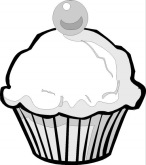 Bitte die Informationen zu den Zusatzstoffen und Allergen auf gesonderten Blatt beachten!MittagessenSpeiseplan vom 18.03.19 bis 22.03.19MittagessenSpeiseplan vom 18.03.19 bis 22.03.19MittagessenSpeiseplan vom 18.03.19 bis 22.03.19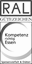 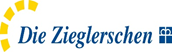 KindergerechtesMenü 3 VegetarischMenü 3 VegetarischBewusst Gesund *MontagMontag Rindergulasch mit Paprikasauce1,a 
Spätzlea,a1,c
Erbsengemüse1,gGemüsekrustiesa,a1,c,g,i 
Kartoffelsalat1,4,j
Remoulade1,9,a,a1,c,jGemüsekrustiesa,a1,c,g,i 
Kartoffelsalat1,4,j
Remoulade1,9,a,a1,c,j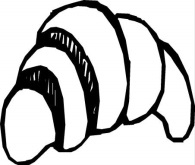 Montag Obst Obst Obst ObstDienstagDienstagSpaghettia,a1,c 
Tomatensauce
Hartkäse gerieben1,2,g          Salat1,4,jgDienstagStracciatellajoghurtg Stracciatellajoghurtg Stracciatellajoghurtg Stracciatellajoghurtg MittwochMittwochGeflügelbratwurst3,i,j 
Bratensaucea,a1,a3,f,i
Dampfkartoffeln Blattsalat
Salatsoße1,4,a,a1,j
Gemüsepfanne, mexikanisch 
Eblya,a1 Blattsalat
Salatsoße1,4,a,a1,jGemüsepfanne, mexikanisch 
Eblya,a1 Blattsalat
Salatsoße1,4,a,a1,jMittwochErdbeerkompott Erdbeerkompott Erdbeerkompott Erdbeerkompott DonnerstagKartoffelsuppeg Kartoffelsuppeg Kartoffelsuppeg DonnerstagPutenschnitzel panierta,a1 
Bratensaucea,a1,a3,f,i
Zitrone
Spiralnudelna,a1,c
Essig-Öl-Dressing1,4,l
SalatKartoffel-Gemüsegratinc,g 
Kräutersoßeg
Essig-Öl-Dressing1,4,l
SalatKartoffel-Gemüsegratinc,g 
Kräutersoßeg
Essig-Öl-Dressing1,4,l
Salat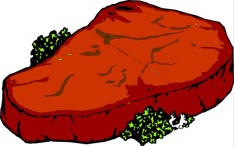 DonnerstagFrisches Obst Frisches Obst Frisches Obst Frisches Obst FreitagFreitagGulaschsuppe (Rind)1,a 
Kaiserbrötchena,a1KartoffelsuppegKaiserbrötchena,a1KartoffelsuppegKaiserbrötchena,a1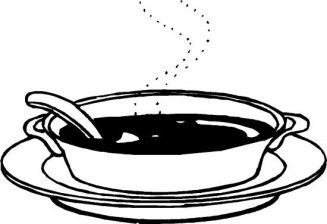 